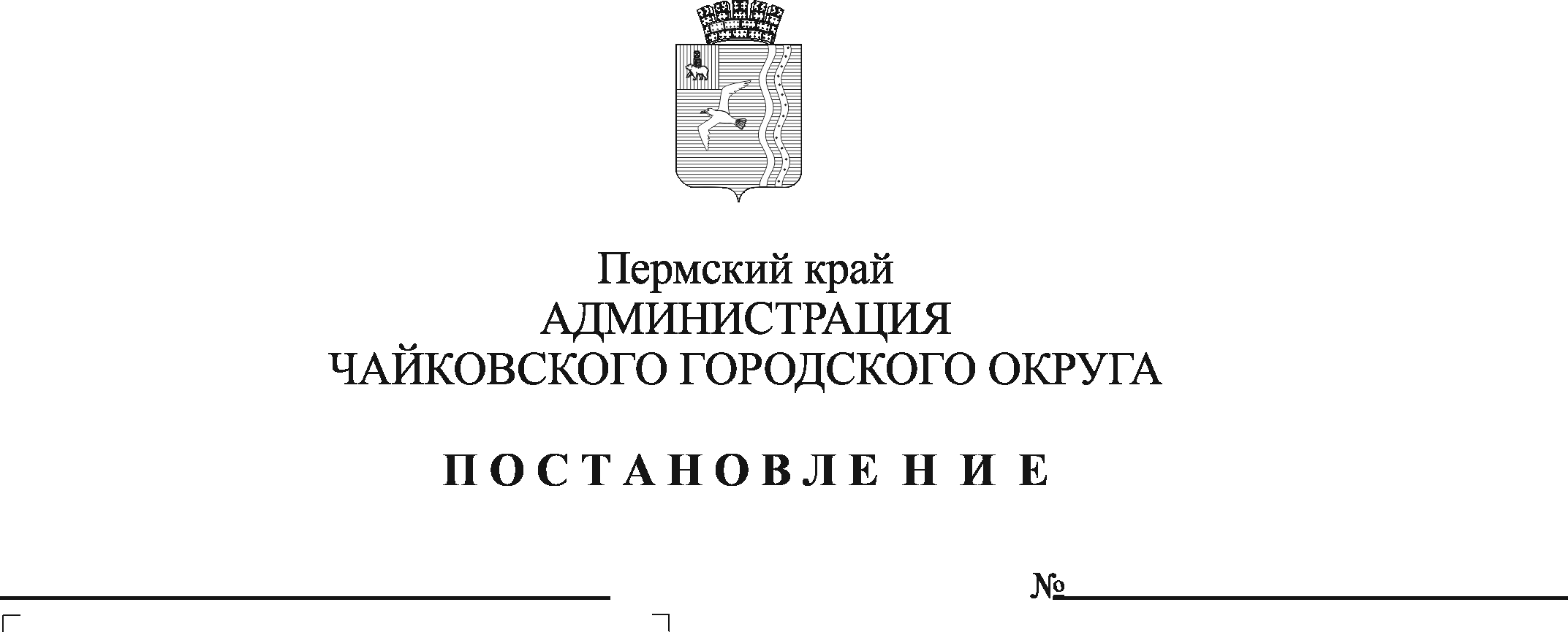 На основании Федерального закона от 6 октября 2003 г. № 131- ФЗ «Об общих принципах организации местного самоуправления в Российской Федерации», Устава Чайковского городского округа, в соответствии с решением Чайковской городской Думы от 19 декабря 2018 г. № 96 «Об оплате труда работников муниципальных учреждений Чайковского городского округа», постановления администрации города Чайковского от 11 февраля 2019 г. № 153 «Об оплате труда рабочих муниципальных учреждений Чайковского городского округа», в целях урегулирования трудовых отношенийПОСТАНОВЛЯЮ:1. Внести в приложение 1 к Положению о системе оплаты труда и стимулировании работников муниципального казенного учреждения «Жилкомэнергосервис», утвержденному постановлением администрации Чайковского городского округа от 27 марта 2020 года № 328 (далее – Положение), следующие изменения:1.1. в приложении 1 к Положению пункт 4.1 изложить в новой редакции:2. Опубликовать постановление в муниципальной газете «Огни Камы» и разместить на официальном сайте администрации Чайковского городского округа.3. Постановление вступает в силу после его официального опубликования и распространяется на правоотношения, возникшие с 1 марта 2021 г.Глава городского округа – глава администрацииЧайковского городского округа 			                             Ю.Г. Востриков№ п/пКвалификационные уровниДолжности, отнесенные к квалификационным уровнямДолжностные оклады (рублей)12344.11-й квалификационный уровень гардеробщик, дворник, сторож (вахтер), уборщик служебных помещений6141,00